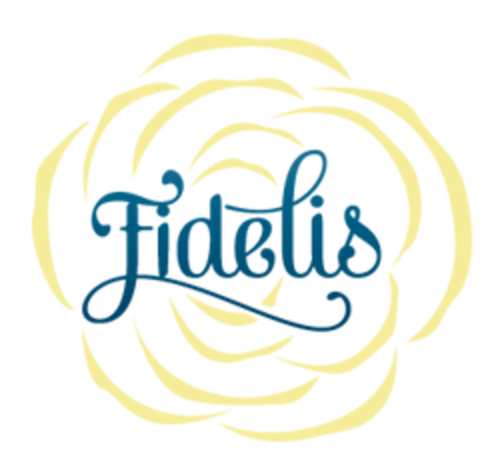 This week, we continue our study on the virtue of Temperance. Consider this from Fidelis, If a person lacks temperance, his mind becomes darker and self-focused. By good works, like almsgiving, one “lives the truth” and “comes to the light.” Therefore…the temperate woman gives alms. 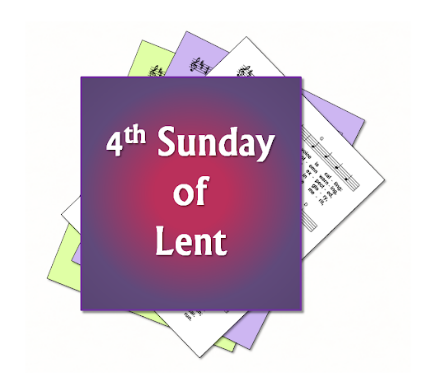 